 CORPORACION DE ACUEDUCTOS Y ALCANTARILLADOS DE PUERTO PLATA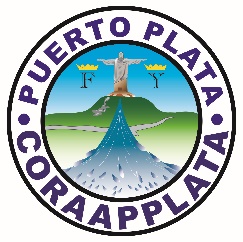 (CORAAPPLATA)CALENDARIO DE EJECUCION DE LOS PROGRAMAS Y PROYECTOSDel 1 al 31 de julio del 2018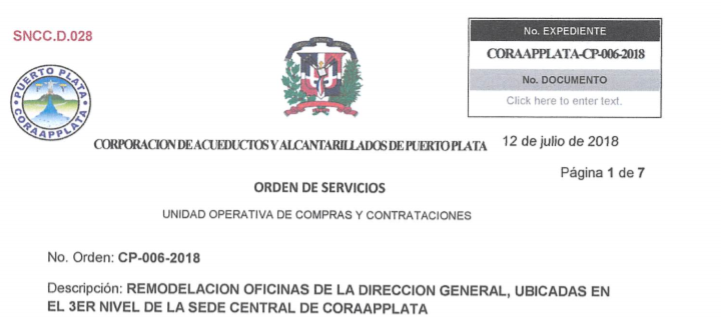 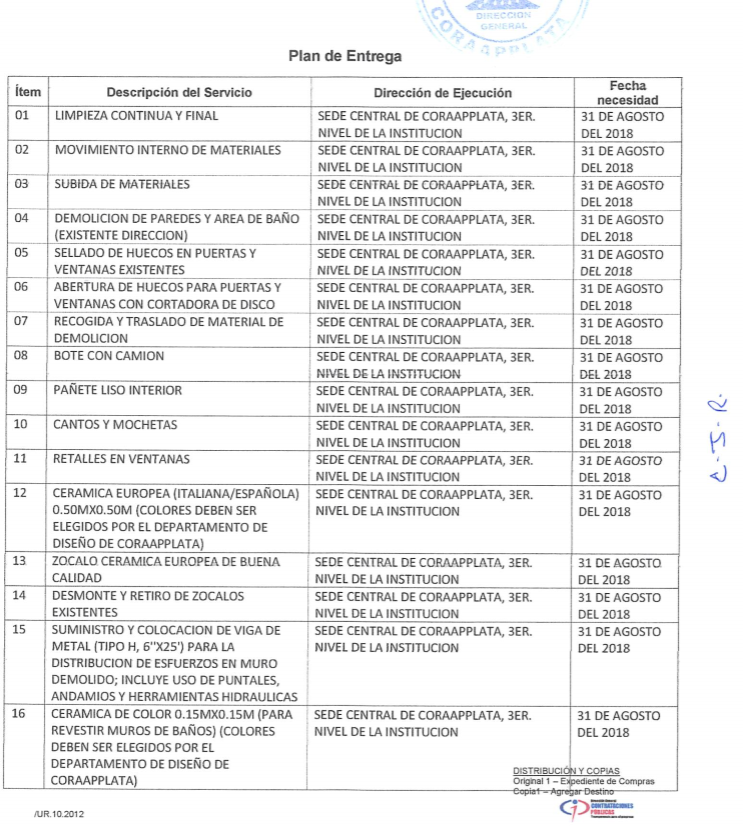 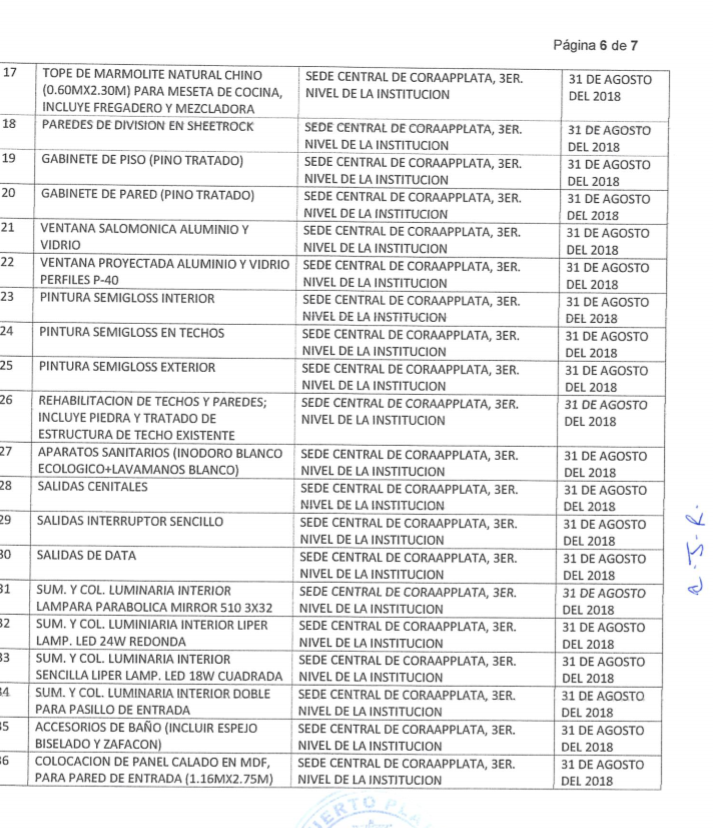 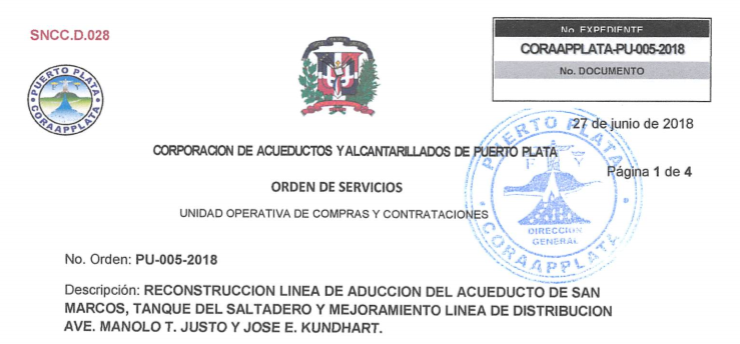 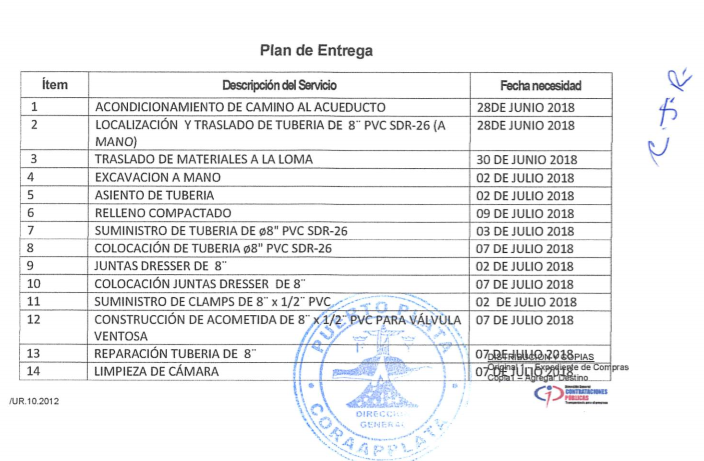 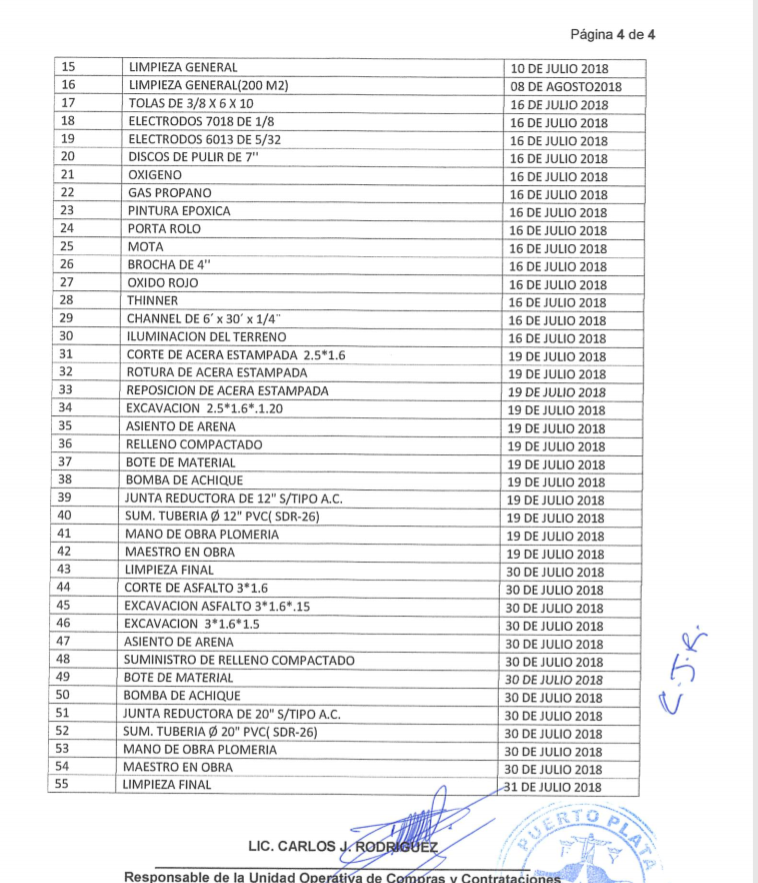 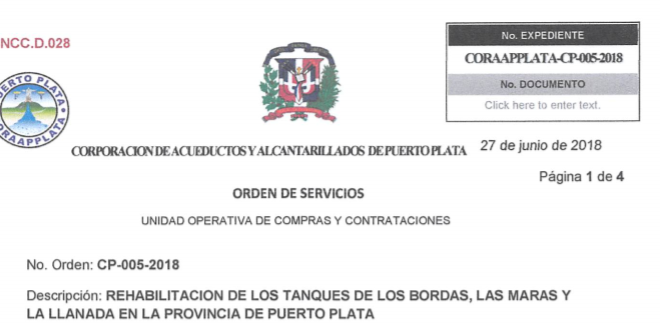 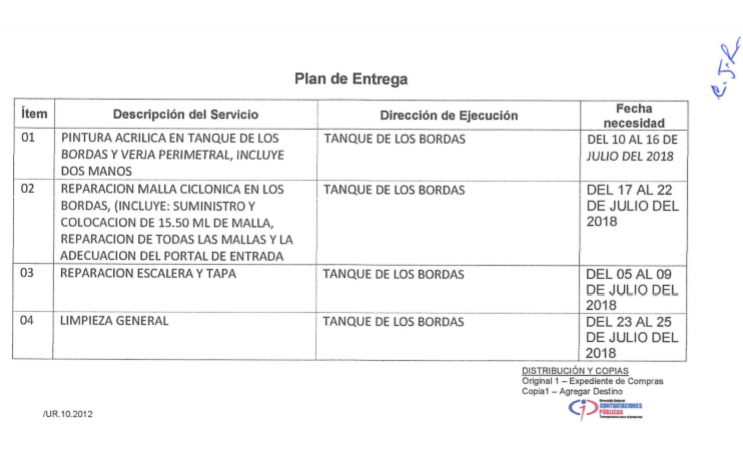 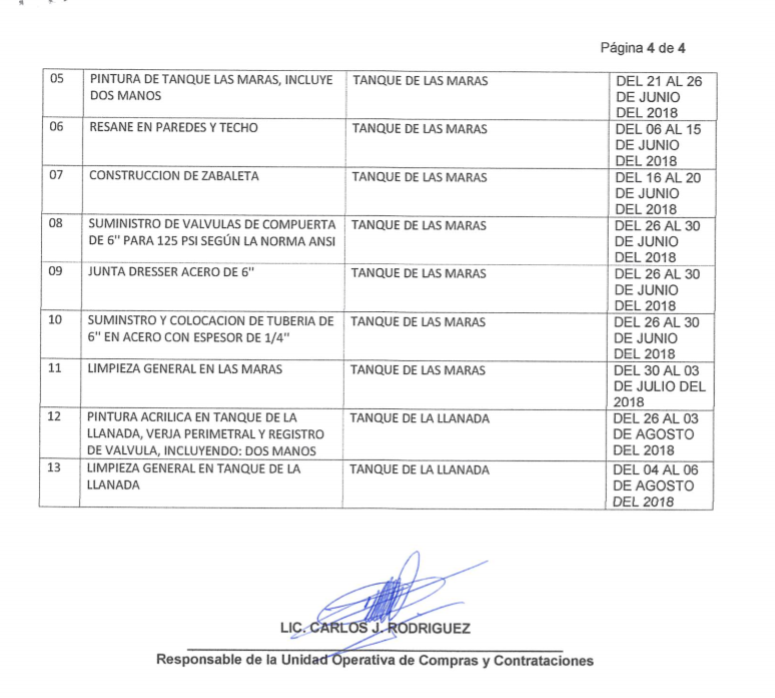 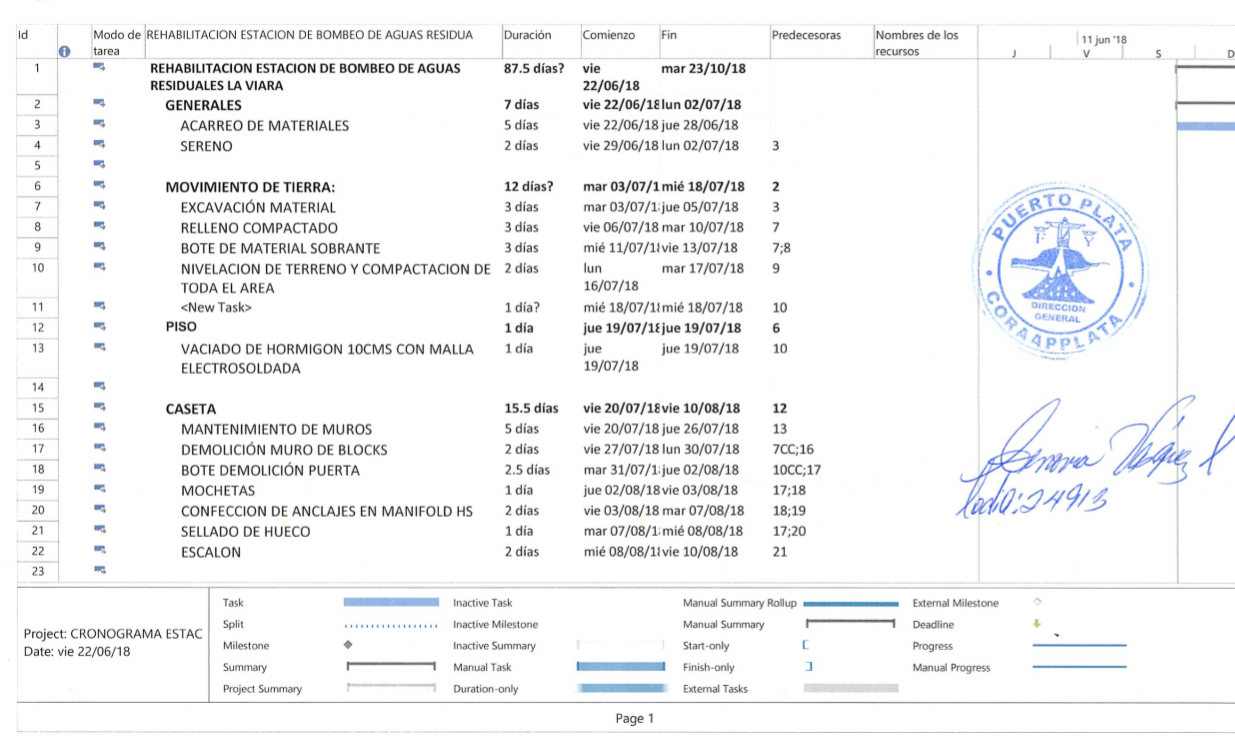 Muy Atentamente,Ing. Nadleska VargasEnc. IngeneríaRNC  40505171-1“Año del Fomento de las Exportaciones”